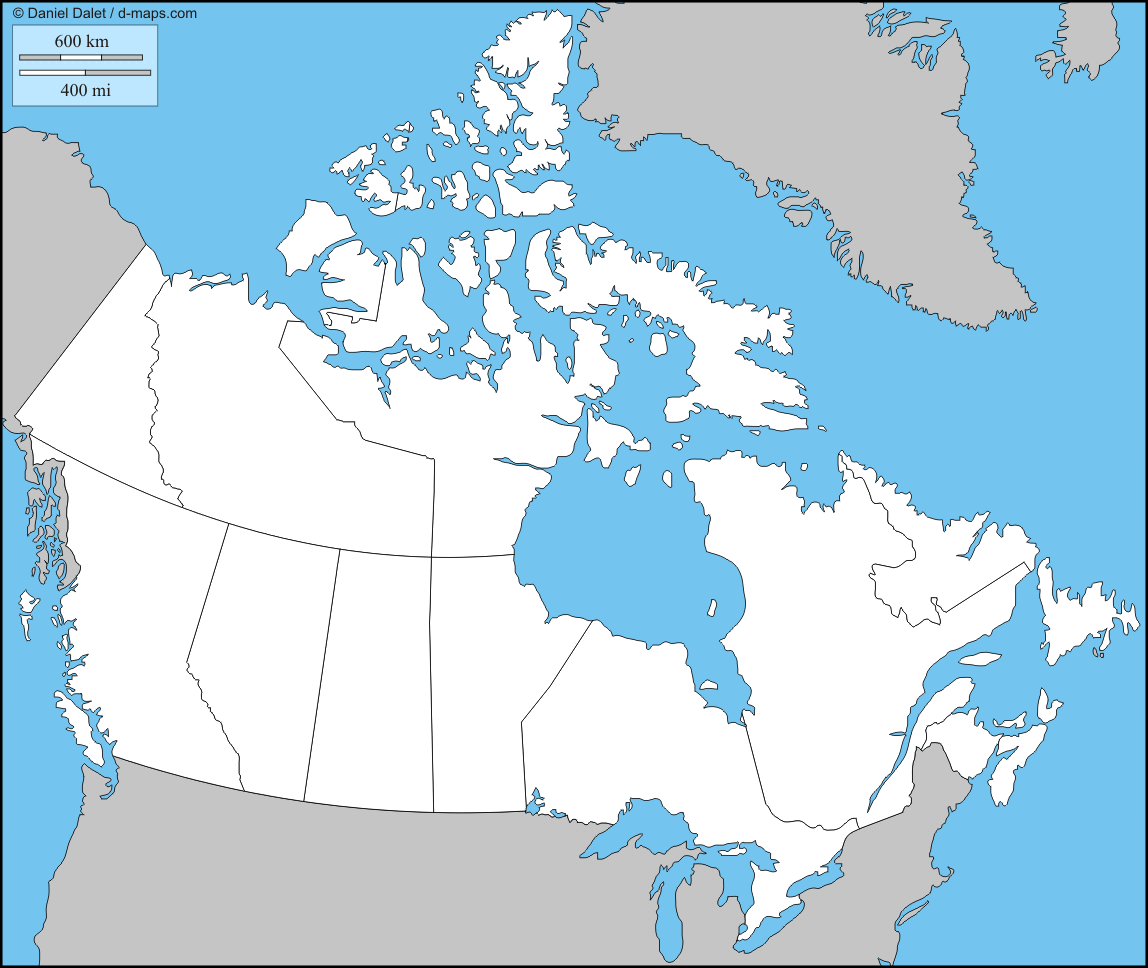              Victoria                                                            Edmonton                                           Regina                                                              Winnipeg             Toronto                                                           Québec                                                Fredericton                                                      Halifax             Charlottetown                                                St. John’s                                             Yellowknife                                                      Whitehorse             Iqaluit                                                               Ottawa (capitale du Canada)                              